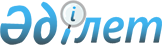 О предоставлении подъемного пособия и социальной поддержки для приобретения или строительства жилья специалистам сфер здравоохранения, образования, социального обеспечения, культуры, спорта и ветеринарии, прибывшим для работы и проживания в сельские населенные пункты Уйгурского района на 2013 год
					
			Утративший силу
			
			
		
					Решение маслихата Уйгурского района Алматинской области от 05 декабря 2012 года N 12-2. Зарегистрировано Департаментом юстиции Алматинской области 19 декабря 2012 года N 2249. Утратило силу решением маслихата Уйгурского района Алматинской области от 20 декабря 2013 года N 27-10      Сноска. Утратило силу решением маслихата Уйгурского района Алматинской области от 20.12.2013 N 27-10.      Примечание РЦПИ:

      В тексте сохранена авторская орфография и пунктуация.       

Согласно пункта 8 статьи 18 Закона Республики Казахстан "О государственном регулировании развития агропромышленного комплекса и сельских территорий" от 8 июля 2005 года и Постановления Правительства Республики Казахстана "Об утверждении размеров и Правил предоставления мер социальной поддержки специалистам здравоохранения, образования, социального обеспечения, культуры и спорта, прибывшим для работы и проживания в сельские населенные пункты" N 183 от 18 февраля 2009 года Уйгурский районный маслихат РЕШИЛ:



      1. Предоставить специалистам сферы здравоохранения, образования, социального обеспечения, культуры, спорта и ветеринарии, прибывшим для работы и проживания в сельские населенные пункты Уйгурского района, подъемное пособие в сумме, равной семидесятикратному месячному расчетному показателю и бюджетный кредит для приобретения или строительства жилья в сумме, не превышающей одну тысячу пятисоткратный размер месячного расчетного показателя.



      2. Контроль за исполнением данного решения возложить на постоянную комиссию "По вопросам социальной защиты населения, трудоустройству, образования, здравоохранения, торговли, культуры, языка и вероисповедания".



      3. Настоящее решение вступает в силу со дня государственной регистрации в органах юстиции и вводится в действие с 01 января 2013 года.      Председатель сессии

      районного маслихата                        Х. Имиров      Секретарь

      районного маслихата                        Н. Есжанов      СОГЛАСОВАНО:      Начальник государственного

      учреждения "Отдел экономики

      и бюджетного планирования

      Уйгурского района"                         Исмаилов Мирзалим Муталимович

      05 желтоқсан 2012 жыл
					© 2012. РГП на ПХВ «Институт законодательства и правовой информации Республики Казахстан» Министерства юстиции Республики Казахстан
				